Özkaynak Değişim Tablosu

 KONSOLİDE  Özkaynak Değişim Tablosu
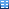 Finansal Tablo Türü TLRaporlama BirimiDipnot ReferanslarıÖdenmiş SermayeSermaye Düzeltme FarklarıGeri Alınmış PaylarKarşılıklı İştirak Sermaye DüzeltmesiPay İhraç Primleri/İskontolarıYeniden Değerleme ve Ölçüm Kazanç/KayıplarıDiğer Kazanç/KayıplarYabancı Para Çevirim FarklarıRiskten Korunma Kazanç/KayıplarıYeniden Değerleme ve Sınıflandırma Kazanç/KayıplarıDiğer Kazanç/KayıplarKardan Ayrılan Kısıtlanmış YedeklerGeçmiş Yıllar Kar/ZararlarıNet Dönem Karı/ZararıAna Ortaklığa Ait ÖzkaynaklarKontrol Gücü Olmayan PaylarÖzkaynaklarÖNCEKİ DÖNEM01.OCAK 2014 . İtibariyle Bakiyeler (Dönem Başı)2610.080.000235.912441.0552.062.703-149.831114.573-5.219.322-1.111.5076.453.5831.112.7387.566.321Muhasebe Politikalarındaki Değişikliklere İlişkin DüzeltmelerHatalara İlişkin DüzeltmelerTransferler-1.111.5071.111.50700Toplam Kapsamlı Gelir977.85198.481-930.015146.317146.317Sermaye ArtırımıTemettülerPayların Geri Alım İşlemleri Nedeniyle Meydana Gelen Artış/AzalışPay Bazlı İşlemler Nedeniyle Meydana Gelen ArtışBağlı Ortaklıklarda Kontrol Kaybı İle Sonuçlanmayan Pay Oranı Değişikliklerine Bağlı Artış/AzalışKontrol Gücü Olmayan Pay Sahipleri İle Yapılan İşlemlerDiğer Değişiklikler Nedeniyle Artış/Azalış30 HAZİRAN 2014 İtibariyle Bakiyeler (Dönem Sonu)2610.080.000235.912441.0553.040.554-51.350114.573-6.330.829-930.0156.599.9001.112.7387.712.638CARİ DÖNEM01 OCAK 2013 İtibariyle Bakiyeler (Dönem Başı)264.032.000235.9122.062.70375.669112.956-3.297.286-699.5952.522.359-175.1572.347.202Muhasebe Politikalarındaki Değişikliklere İlişkin DüzeltmelerHatalara İlişkin DüzeltmelerTransferler-699.595699.59500Toplam Kapsamlı Gelir34.250-1.027.272-993.022-993.022Sermaye Artırımı266.048.0006.048.0006.048.000TemettülerPayların Geri Alım İşlemleri Nedeniyle Meydana Gelen Artış/Azalış441.055441.055441.055Pay Bazlı İşlemler Nedeniyle Meydana Gelen ArtışBağlı Ortaklıklarda Kontrol Kaybı İle Sonuçlanmayan Pay Oranı Değişikliklerine Bağlı Artış/AzalışKontrol Gücü Olmayan Pay Sahipleri İle Yapılan İşlemler-7.329-7.329Diğer Değişiklikler Nedeniyle Artış/Azalış.... İtibariyle Bakiyeler (Dönem Sonu)10.080.000235.912441.0552.062.703109.919112.956-3.996.881-1.027.2728.018.392-182.4867.835.906